WB:  6.5.19We will be writing about our walk around Wendover.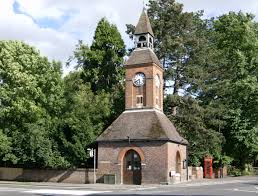 We will be reading The Three Pigs and talking about the characters.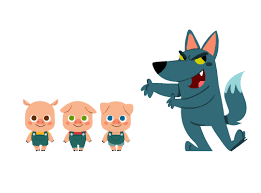 We will be counting in 2’s 5’s and 10’s forwards and backwards.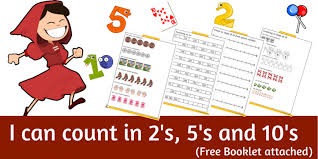 We will be finding out how houses were different in the past.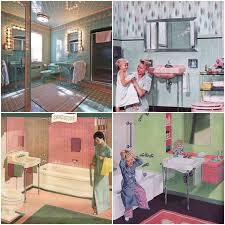 We will be exploring numicon using the part part whole model.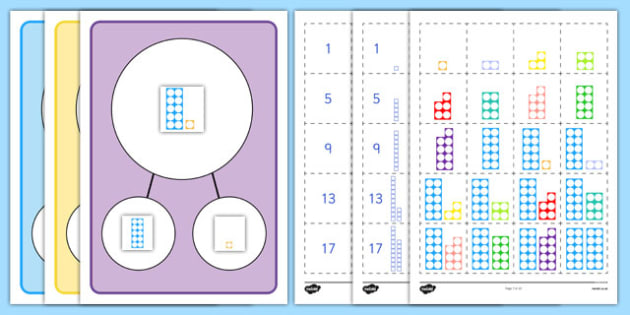 On Monday we will all be enjoying our Bank Holiday Monday.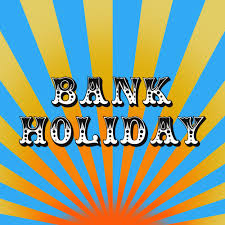 Fingers crossed that the sun will shine!